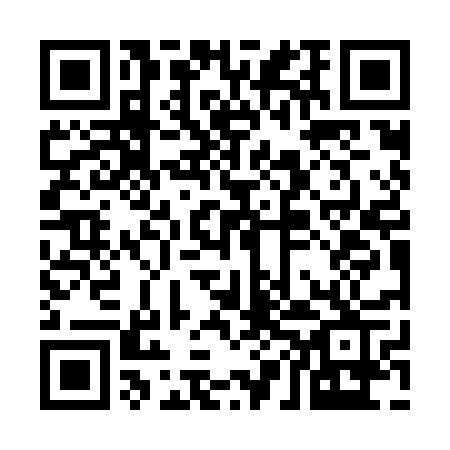 Prayer times for Farrell Corners, Ontario, CanadaMon 1 Jul 2024 - Wed 31 Jul 2024High Latitude Method: Angle Based RulePrayer Calculation Method: Islamic Society of North AmericaAsar Calculation Method: HanafiPrayer times provided by https://www.salahtimes.comDateDayFajrSunriseDhuhrAsrMaghribIsha1Mon3:365:281:136:338:5710:492Tue3:365:291:136:338:5710:493Wed3:375:291:136:338:5610:484Thu3:385:301:136:338:5610:475Fri3:395:311:136:338:5610:476Sat3:405:311:136:338:5510:467Sun3:415:321:146:338:5510:458Mon3:435:331:146:338:5410:449Tue3:445:341:146:338:5410:4310Wed3:455:341:146:328:5310:4211Thu3:465:351:146:328:5310:4112Fri3:485:361:146:328:5210:4013Sat3:495:371:146:328:5210:3914Sun3:505:381:156:318:5110:3815Mon3:525:391:156:318:5010:3716Tue3:535:401:156:318:4910:3617Wed3:555:411:156:308:4910:3418Thu3:565:411:156:308:4810:3319Fri3:585:421:156:298:4710:3120Sat3:595:431:156:298:4610:3021Sun4:015:441:156:288:4510:2922Mon4:025:451:156:288:4410:2723Tue4:045:461:156:278:4310:2624Wed4:055:481:156:278:4210:2425Thu4:075:491:156:268:4110:2226Fri4:095:501:156:258:4010:2127Sat4:105:511:156:258:3910:1928Sun4:125:521:156:248:3810:1729Mon4:135:531:156:238:3710:1630Tue4:155:541:156:238:3510:1431Wed4:175:551:156:228:3410:12